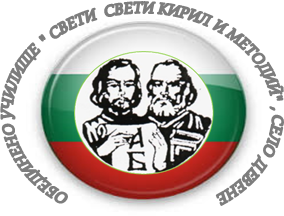 с. Девене 3065, общ. Враца, ул. „Ангел Георгиев” № 58, тел. 09182/2275, E-mail: devene.1972@abv.bgПЛАН-ГРАФИК НА ДЕЙНОСТИТЕ ПО ДЪРЖАВНИЯ ПЛАН-ПРИЕМ НА УЧИЛИЩНО НИВО ЗА УЧЕБНАТА 2019/2020 ГОДИНАГРАФИК ЗА ПРИЕМ СЛЕД ОСНОВНО ОБРАЗОВАНИЕ№датадейност111.04.2019 г.Посещение на реална работна среда /кухня в заведение за хранене/-КАФЕ-РЕСТОРАНТ „ТРАКИЙСКА ПРИНЦЕСА“ гр.Враца216.04.2019 г.Панорамата на образованието330.04.2019 г.Родителска среща405.2019 г.Ден на отворените вратидейностсрокПровеждане на тестовете по:ЧПровеждане на тестовете по:17 юни 2019 г. от 9,00 ч.19 юни 2019 г. от 9,00 ч.21 юни 2019 г. от 9,00 ч.Обявяване на резултатите от тестоветеДо 27 юни 2019 г.Подаване на документи за участие в приема03 - 05 юли 2019 г.Обявяване на списъците с приетите  ученици  на първи етап на класиранеДо 11 юли 2019 г.Записване на приетите ученици на първи етап на класиране или подаване на заявления за участие във втори етап на класиранеДо 16 юли 2019 г.Записване на приетите ученици на втори етап на класиранеДо 22 юли 2019 г.Подаване на заявления за участие в трети етап на класиране24 - 25 юли  2019 г.Записване на приетите ученици на трети етап на класиране31 юли  2019 г.Обявяване на записаните ученици и броя на незаетите  места след трети етап на  класиране01 август 2019 г.Попълване на свободните места след трети етап на класиране и записванеОпределя се от директора на училището в срок до 10 септември 2019